Пресс-релиз13 ноября 2019 годаГде и как можно перевести пенсионные накопления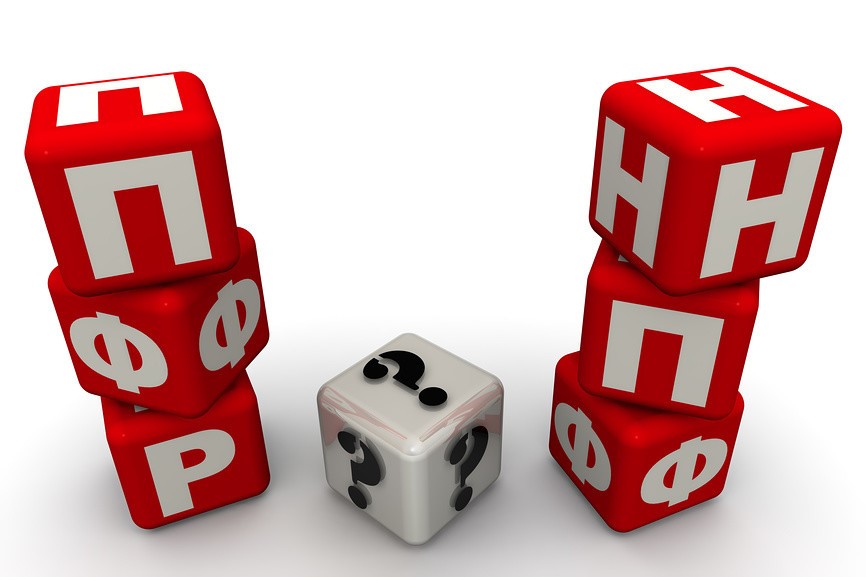 Управление Пенсионного фонда в Колпинском районе  информирует граждан:с 1 января 2019 года вступили в действие поправки в Федеральный закон от 07.05.1998 г. №75-ФЗ «О негосударственных пенсионных фондах», которые регламентируют, что прием заявлений застрахованных лиц о переходе в Негосударственные пенсионные фонды (далее — НПФ) или Пенсионный фонд Российской Федерации (далее – ПФР), включая досрочный переход, а также прием уведомлений о замене страховщика и/или отказе от смены страховщика теперь осуществляется двумя способами.Первый – в форме электронного документа через Единый портал государственных услуг.Второй – при личном обращении застрахованного лица или его представителя в клиентские службы Пенсионного фонда РФ. 	НПФ и МФЦ вышеперечисленные заявления и уведомления с 1 января 2019 года не принимают.Напомним, что пенсионные накопления формируются у большинства работающих граждан. Прежде всего, это люди 1967 года рождения и моложе, участники Программы государственного софинансирования пенсии и владельцы сертификата на материнский (семейный) капитал, которые направили его средства (часть средств) на свою накопительную пенсию.Граждане, у которых формируются средства пенсионных накоплений, вправе передавать эти средства от одного страховщика другому страховщику для инвестирования на финансовом рынке. Страховщиком может быть ПФР или НПФ, входящий в систему гарантирования прав застрахованных лиц.Сегодня на финансовом рынке России 33 негосударственных пенсионных фонда, вошедших в систему гарантирования прав застрахованных лиц.Выбор страховщика – это личное решение каждого гражданина. Требовать перевода средств пенсионных накоплений в тот или иной НПФ не имеют права ни работодатель, ни коммерческие банки при кредитовании, ни агенты негосударственных пенсионных фондов.Чтобы правильно выбрать НПФ, необходимо учитывать опыт, репутацию НПФ и показатели доходности от инвестирования пенсионных накоплений. Полная информация о негосударственных пенсионных фондах размещена на сайте Банка России и на сайтах самих НПФ.При этом нужно помнить, что переводить пенсионные накопления без потерь инвестиционного дохода можно не чаще, чем один раз в 5 лет. Подробнее – на сайте ПФР в разделе "Информация для жителей региона".